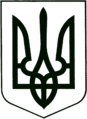 УКРАЇНА
МОГИЛІВ-ПОДІЛЬСЬКА МІСЬКА РАДА
ВІННИЦЬКОЇ ОБЛАСТІ  РІШЕННЯ №900Про хід виконанняпрограми «Розвитку та вдосконалення ______________ для забезпечення __________________________ на території Могилів-Подільської міської територіальної громади на 2022-2024 роки» за 2022 рік          Керуючись ст. 26 Закону України «Про місцеве самоврядування в Україні», відповідно до постанови Кабінету Міністрів України від 11.03.2022 року №252 «Деякі питання формування та виконання місцевих бюджетів у період воєнного стану» зі змінами, заслухавши і обговоривши інформацію ___________________________, про хід виконання програми «Розвитку та вдосконалення _________________________ для забезпечення ____________________ на території Могилів-Подільської міської територіальної громади на 2022-2024 роки» за 2022 рік, -                                                         міська рада ВИРІШИЛА:Інформацію ______________________________________________, про хід виконання програми «Розвитку та вдосконалення ______________________ для забезпечення ________________________ на території Могилів-Подільської міської територіальної громади на 2022-2024 роки» за 2022 рік, взяти до відома.	2. Контроль за виконанням даного рішення покласти на першого заступника міського голови Безмещука П.О. та на постійну комісію міської ради з питань прав людини, законності, депутатської діяльності, етики та регламенту (Грабар С.А.).          Міський голова                                                   Геннадій ГЛУХМАНЮКВід 20.12.2023р.40 сесії            8 скликання